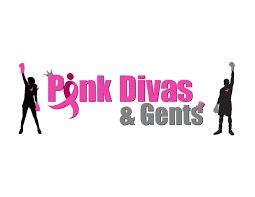 Scholarship ApplicationThis scholarship is awarded to a student who has a strong academic performance, provides service to the community, demonstrates financial need, and is committed to continuing his/her education by obtaining an Associate’s or Bachelor’s Degree, and one whose parent has breast cancer or a breast cancer survivor.Amount to be awarded:1. $1,500 will be awarded to the student who qualifies is awarded this scholarship.
2. Scholarship money is intended to be applied to tuition or textbook costs.
Scholarship requirements:1. Student must be a resident of the State of Illinois.
2. Student must be pursuing a degree at a community college, 4-year college or university.
3. Before receiving monies, student must provide proof of enrollment.
4. All high school seniors meeting the above criteria are encouraged to apply.Scholarship application process:1. Student must complete the attached application form.
2. Student must write a 300 to 500 word .Personal Statement: (choose one)• Describe how you have been involved with or provided service to your community and how it has influenced your personal development.
• After graduation, how do you plan to give back or be engaged in your community.
• Describe your most meaningful achievements and how they relate to your chosen field of study and future goals.
• Describe a special attribute or accomplishment that makes you a good candidate for this scholarship.
• Why is it important for you to get a college education?Scholarship ApplicationDeclaration of Eligibility To be eligible for Pink Diva’s and Gents Scholarship you must satisfy the following criteria: • Illinois Resident (I.D. required upon request• Enrolled full-time or accepted into a college or university Applicant’s Details Name: ________________________________________________________________________ Address: ______________________________________________________________________ ______________________________________________________________________________ Phone (Home): _____________________________(Cell): ______________________________ Email: _____________________________________________Date of Birth: ____/____/______ High School Attended: ___________________________________________________________ Current GPA: ______ Graduation Date or Anticipated Graduation Date: ____/____/______ College/University Attending/Planning to Attend: ____________________________________ Enrollment Date: ____/____/______ Applicant Declaration I declare that the information I have provided on this form is, to the best of my knowledge, complete and correct. I authorize the Bellwood Chamber of Commerce & Industry to obtain official records with respect to me from the appropriate educational institution(s) and to seek other relevant information about me. Signature: _________________________________________________Date: ____/____/______ DEADLINE FOR SUBMISSION OF APPLICATIONS:July 1, 2022Please return completed application form and essay to:Pink Divas and Gents 402 50th Avenue Bellwood, IL 60104 or Email application form and essay to: bellwoodchamber@gmail.com